СОВЕТ ДЕПУТАТОВ муниципального образования Чёрноотрожский сельсовет Саракташского района оренбургской областиЧЕТВЕРТЫЙ созывР Е Ш Е Н И Ешестнадцатого заседания Совета депутатов Чёрноотрожского сельсовета Саракташского района Оренбургской области четвертого созыва17.12.2021                                 с. Черный Отрог                                        № 98Об утверждении плана работы Совета депутатов Чёрноотрожского сельсовета Саракташского района Оренбургской области четвертого созыва на 2022 год В соответствии с Уставом муниципального образования Чёрноотрожский сельсовет Саракташского  района Оренбургской области, регламентом Совета депутатов муниципального образования Чёрноотрожский сельсовет  Саракташского района Оренбургской областиСовет депутатов Чёрноотрожского сельсоветаР Е Ш И Л :1. Утвердить план работы Совета депутатов Чёрноотрожского сельсовета Саракташского района Оренбургской области четвертого созыва на 2022 год  согласно приложению к настоящему решению.2. Контроль за исполнением настоящего решения возложить на постоянную комиссию Совета депутатов по мандатным вопросам,  вопросам местного самоуправления, законности, правопорядка, казачества, работе с общественными и религиозными объединениями, национальным вопросам и делам военнослужащих (Гусев П.Г.).3. Настоящее решение вступает в силу со дня подписания, подлежит размещению на официальном сайте муниципального образования Чёрноотрожский сельсовет Саракташского района Оренбургской области.Председатель Совета депутатов сельсовета                                     Г.Х. Валитов 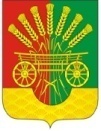 Разослано:Разослано:депутатам, постоянной комиссии, прокуратуре района, официальный сайт сельсовета, в делоПриложение к решению Совета депутатов Чёрноотрожского  сельсовета Саракташского района Оренбургской области от 17.12.2021    № 98План работы Совета депутатов Чёрноотрожского сельсовета Саракташского района Оренбургской области четвертого созыва на 2022 годПриложение к решению Совета депутатов Чёрноотрожского  сельсовета Саракташского района Оренбургской области от 17.12.2021    № 98План работы Совета депутатов Чёрноотрожского сельсовета Саракташского района Оренбургской области четвертого созыва на 2022 год